                             ( سيرة علمية )      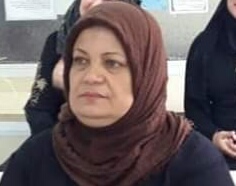 الاسم :  بتول عبد الجبار حسين                                                             موقع العمل:    الجامعة التقنية الوسطى -المعهد الطبي التقني / المنصور الشهادات :دكتوراه قانوناللقب العلمي:مدرسالتخصص العام :قانون التخصص الدقيق :قانون اداريالمجال البحثي :اكاديمييتحمل التدريسي والتشكيل كافة التبعات القانونية والادارية عن صحة ودقة المعلومات المثبتة في اعلاهالمواد الدراسية التي قام بتدريسها في الدراسات :(اوليه  l العليا )الدراسات الاوليةالدراسات الاوليةالدراسات العلياالدراسات العلياالمواد الدراسية التي قام بتدريسها في الدراسات :(اوليه  l العليا )جريمة منظمة المواد الدراسية التي قام بتدريسها في الدراسات :(اوليه  l العليا )تحقيق جنائيالمواد الدراسية التي قام بتدريسها في الدراسات :(اوليه  l العليا )اصول علم الاجرامالمواد الدراسية التي قام بتدريسها في الدراسات :(اوليه  l العليا )قانون عقوباتالمواد الدراسية التي قام بتدريسها في الدراسات :(اوليه  l العليا )علم النفس الجنائيالمواد الدراسية التي قام بتدريسها في الدراسات :(اوليه  l العليا )عدد الاشراف على طلبة الدراسات العليادبلوم عاليماجستير دكتوراهعدد الاشراف على طلبة الدراسات العليا---عدد البحوث المنشورهمحليعربي عالميعدد البحوث المنشوره4المؤلفات والكتب وبراءات الاختراع-المؤلفات والكتب وبراءات الاختراع-المؤلفات والكتب وبراءات الاختراع-المؤلفات والكتب وبراءات الاختراع-المشاركة في المؤتمراتمؤتمر كلية القانون جامعة بغدادالمشاركة في المؤتمراتمؤتمر كلية النسور الدولي الثانيالمشاركة في المؤتمراتمؤتمر كلية المصطفى الاهليةالمشاركة في المؤتمراتمؤتمر التعليم الاهلي وزارة التعليم العالي والبحث العلمي